URZĄD MIASTA ŻYRARDOWA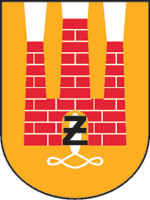 	                   Plac Jana Pawła II Nr 1, 96-300 Żyrardów, tel.: 46 858-15-60www.zyrardow.pl, www.bip.zyrardow.plŻyrardów, 7.12.2021 r.ZP.271.2.45.2021.JMNa podstawie art. 284 ust. 2 i art. 286 ust. 1 i 3 ustawy z dnia 11 września 2019 r. Prawo Zamówień Publicznych (Dz. U. 2021 r., poz. 1129 ze zm.) Zamawiający udziela wyjaśnień oraz dokonuje zmiany treści SWZ w postępowaniu o udzielenie zamówienia publicznego 
pn.  „Laboratoria przyszłości - dostawa sprzętu, materiałów i pomocy  dydaktycznych”.Wyjaśnienia treści SWZ:Pytanie 1Czy związku z faktem, iż program „Laboratoria Przyszłości” realizowany przez Ministerstwo Edukacji i Nauki cieszy się bardzo dużym zainteresowaniem i występują ogromne problemy z dostępnością sprzętu i pomocy dydaktycznych spełniających wymagania programu, Zamawiający może złagodzić kary umowne dotyczące zwłoki w dostarczeniu przedmiotu umowy w całości, zapisane w § 8 ust.1 punkt a)? Odpowiedź:Zamawiający zgadza się na obniżenie wysokości kar umownych. Zmianie ulega §8 ust. 1 projektu umowy. Ponadto Zamawiający wyjaśnia, iż zwłoka to szczególny przypadek opóźnienia jako działania lub zaniechania zawinionego. Działanie zawinione to działanie, za które strona ponosi odpowiedzialność. Zwłoki dopuszcza się tylko ten dłużnik, który nie wykonał umowy w terminie z przyczyn, za które ponosi odpowiedzialność, czyli od niego zależnych.Pytanie 2Czy Zamawiający dopuści dostawy częściowe wraz z protokołami odbioru częściowego i wystawianymi na ich podstawie fakturami częściowymi? Odpowiedź:Zamawiający zgadza się na zastosowanie odbioru częściowego i płatności częściowej po zrealizowaniu co najmniej 60% wartości zamówienia. Zmianie ulega §7 projektu umowy.Ponadto Zamawiający informuje, że zgodnie z art. 83 ustawy z dnia 11 marca 2004 r. o podatku od towarów i usług (Dz.U. z 2021 r. poz. 685) do dostaw sprzętu komputerowego dla placówek oświatowych stosuje się stawkę podatku w wysokości 0%.W związku z powyższymi zmianami Zamawiający publikuje w załączeniu zaktualizowany projekt umowy.Zmiana treści SWZ:Zamawiający postanawia także zmienić termin składania i otwarcia ofert oraz termin związania ofertą:Ofertę należy złożyć w nieprzekraczalnym terminie do dnia 10.12.2021 r. do godz. 12:00.Otwarcie ofert nastąpi w dniu 10.12.2021 r. o godz. 12:30 w siedzibie Zamawiającego.Wykonawca będzie związany ofertą od dnia upływu terminu składania ofert, przy czym pierwszym dniem terminu związania ofertą jest dzień, w którym upływa termin składania ofert, przez okres 30 dni, tj. do dnia 8.01.2022 r.(-) W zastępstwie Prezydenta Miasta Żyrardowa                        Adam Lemiesz	Zastępca Prezydenta Miasta Żyrardowa      